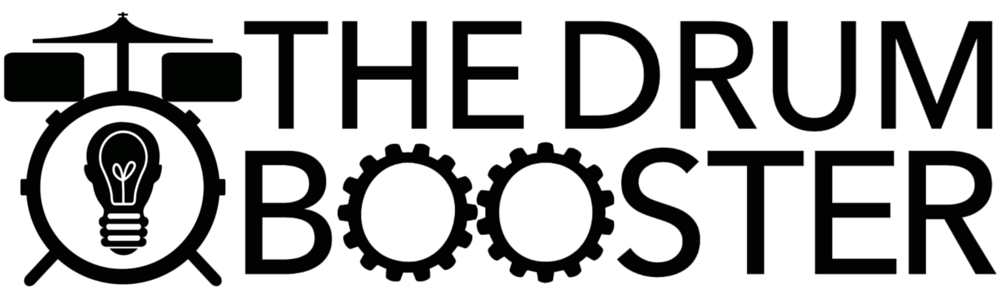 __________________PIEDI 4.0.1___________________www.thedrumbooster.comwww.thedrumbooster.comTitolo/VersioneBpm =UNIT - 1Studio-1Warm Up40Unit – 2Studio – 1aWarm Up Easy 0a45Unit – 3Studio – 1aWarm Up Easy 1a45Unit – 3Studio – 2Warm Up Easy  245Unit – 3Studio – 2aWarm Up Easy 2a45Unit – 3Studio – 3Warm Up Easy 1d45Unit – 4Studio – 1Warm Up 16th 1b45Unit – 4Studio – 2Warm Up 16th 1c45Unit – 4Studio – 3Warm Up 16th 1d45Unit – 4Studio – 1Warm Up 16th 1e 45Unit – 5Studio – 2Warm Up Ternario Easy160Unit – 5Studio – 2aWarm Up Ternario Easy1a60Unit – 5Studio – 2bWarm Up Ternario Easy1b60Unit – 6Studio – 1Warm Up Ternario Easy2a60Unit – 6Studio – 2Warm Up Ternario Easy2b60Unit – 7Studio – 1Warm Up Ternario 1b60Unit – 7Studio – 2Warm Up Ternario 2d60Unit – 7Studio – 3Warm Up Ternario 2e60Unit – 7Studio – 4Warm Up Ternario 2f60Unit – 7Studio – 5Warm Up Ternario 2g60Unit – 8Studio – 1Warm Up 16th 1e45Unit – 8Studio – 2Warm Up 16th 1f45Unit – 8Studio – 3Warm Up 16th 1d45Unit – 8Studio – 4Warm Up 16th 1h45Unit – 9Studio – 1aWarm Up Ternario 0c80Unit – 9Studio – 2Warm Up Ternario 1c80Unit – 9Studio – 3Warm Up Ternario 1d80Unit – 10Studio – 1Lettura #1Solo Singoli 16th60Unit – 11Studio – 1Lettura #2Solo Doppi 16th60Unit – 12Studio – 1Lettura #3Singoli+Doppi 16th60Unit – 13Studio – 1Lettura #4Solo Singoli Tern80Unit – 14Studio – 1Lettura #5Solo Doppi Tern80Unit – 15Studio – 1Lettura #6Singoli+Doppi Tern80Unit – 16Studio – 1Warm Up 16th Aumentato 1a45Unit – 16Studio – 2Warm Up 16th Aumentato 1b45Unit – 16Studio – 3Warm Up 16th Aumentato 1a45Unit – 16Studio – 4Warm Up 16th Aumentato 1b45Unit – 16Studio – 5Warm Up 16th Aumentato 1c45Unit – 16Studio – 6Warm Up 16th Aumentato 2b45Unit – 16Studio – 7Warm Up 16th Aumentato 2c45Unit – 16Studio – 8Warm Up 16th Aumentato 2d45Unit – 16Studio – 9Warm Up 16th Aumentato 3a45Unit – 16Studio – 10Warm Up 16th Aumentato 3b45Unit – 16Studio – 11Warm Up 16th Aumentato 3c45Unit – 16Studio – 12Warm Up 16th Aumentato 3d45Unit – 16Studio – 13Lettura #7 Tripli+Quadrupli 16th60Unit – 17Studio – 1Warm Up Ternario E80Unit – 17Studio – 2Warm Up Ternario F80Unit – 17Studio – 3Warm Up Ternario G80Unit – 17Studio – 4Lettura #875Unit – 18Studio – 1Lettura #9Sin+Dopp+Tri+QuadBinario Mani Separate, Singoli60Unit – 19Studio – 1Lettura #9Sin+Dopp+Tri+QuadTernario Mani Separate, Singoli80Unit – 20Studio – 1Lettura #9Sin+Dopp+Tri+QuadBinario+TernarioNo mani60Unit – 20Studio – 2Lettura #9Sin+Dopp+Tri+QuadBinario+Ternario, Mani Separate, Singoli60